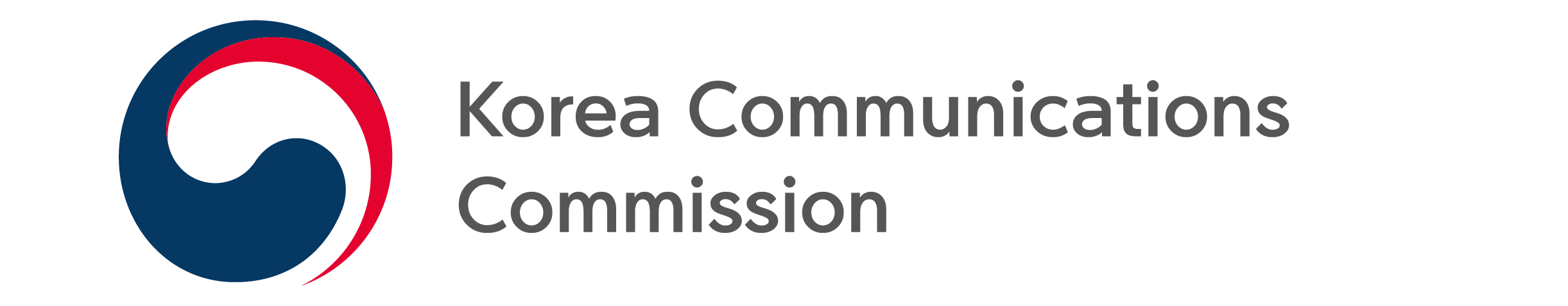 NEWS RELEASEDate: Thursday, December 8, 2022 Contact:Regional Media Policy Division (02-2110-1450, 1451)KCC HOSTS 2022 COMMUNITY MEDIA AWARDS CEREMONYCeremony awards 25 works which resonate deeply with societyOn December 8 at 2PM, the Korea Communications Commission (KCC, Chairman Han Sang-hyuk) held the ‘2022 Community Media Awards’ award ceremony at the Incheon Community Media Center.This year marks the eighth Community Media Awards ceremony, which was first held in 2015. The award discovers and encourages creative works produced by viewers and honors contributions to promoting viewers' participation in broadcasting.From July to September, a total of 290 works were submitted through a public contest. Of these, one grand prize (Prime Minister Award), five first prizes (Korea Communications Commission Chairman Award), and 19 excellence awards (Korea Broadcasters Association Chairman Award) were selected and awarded.This year's grand prize winner ‘Mother's Cover Letter’ (Bang Ji-yeon, Han Ki-rim) depicts a woman who, after years of only being called someone's 'mom' after giving birth, regains her lost self by writing a cover letter. It was praised for its outstanding subject awareness and production.In the subject (environment) category, ‘Clothes You Wait 100 Years to Change’ (Park Chun-sik, et. al), which aroused public interest in forest fire damage and forest restoration, took the award. In the special prize category, ‘Youth News Live’, an organization that contributed to setting the stage for young people to participate in broadcasting and society, was honored.In his opening remarks, Vice Chairman Ahn Hyoung-hwan said, “In the era of the new normal digital age, viewers are not just media users, but are expanding their role to be creators of content and platforms.” He added, “We will continue to discover and support viewer-generated content that deeply resonates with society in order to strengthen the foundation for realizing viewers’ autonomy, and raise our status as a content powerhouse leading the era of one-person media.”###The Korea Communications Commission